		                                               พฤษภาคม ๒๕64เรื่อง  เลื่อนวันประกาศกำหนดวัน เวลา สถานที่สรรหา และระเบียบเกี่ยวกับการสรรหาให้ดำรงตำแหน่งสายงานผู้บริหารเรียน  ประธาน ก.จ.จ. ก.ท.จ. ทุกจังหวัด และประธาน ก.เมืองพัทยาอ้างถึง	1. ประกาศคณะอนุกรรมการสรรหาข้าราชการองค์การบริหารส่วนจังหวัดให้ดำรงตำแหน่งสายงานผู้บริหารเรื่อง เลื่อนวันประกาศกำหนดวัน เวลา สถานที่สรรหา และระเบียบเกี่ยวกับการสรรหาให้ดำรงตำแหน่งสายงานผู้บริหาร ลงวันที่ 19 เมษายน 2564	2. ประกาศคณะอนุกรรมการสรรหาพนักงานเทศบาลให้ดำรงตำแหน่งสายงานผู้บริหาร เรื่อง เลื่อนวัน ประกาศกำหนดวัน เวลา สถานที่สรรหา และระเบียบเกี่ยวกับการสรรหาให้ดำรงตำแหน่งสายงานผู้บริหาร ลงวันที่ 19 เมษายน 2564	3. ประกาศคณะอนุกรรมการสรรหาพนักงานเทศบาลให้ดำรงตำแหน่งสายงานผู้บริหาร เรื่อง เลื่อนวันประกาศกำหนดวัน เวลา สถานที่สรรหา และระเบียบเกี่ยวกับการสรรหาให้ดำรงตำแหน่งสายงานผู้บริหาร ลงวันที่ 19 เมษายน 2564 (เมืองพัทยา)ตามที่คณะอนุกรรมการสรรหาข้าราชการองค์การบริหารส่วนจังหวัด และพนักงานเทศบาลให้ดำรงตำแหน่งสายงานผู้บริหาร ได้ประกาศรับสมัครสรรหาข้าราชการองค์การบริหารส่วนจังหวัด พนักงานเทศบาล และพนักงานเมืองพัทยา ให้ดำรงตำแหน่งสายงานผู้บริหารในตำแหน่งต่างๆ โดยได้ประกาศเลื่อนวันประกาศกำหนดวัน เวลา สถานที่สรรหา และระเบียบเกี่ยวกับการสรรหาให้ดำรงตำแหน่งสายงานผู้บริหารจะแจ้งให้ทราบภายในวันที่ 5 พฤษภาคม 2564 นั้นสำนักงาน ก.จ. และ ก.ท. ขอเรียนว่า ประธานอนุกรรมการสรรหาข้าราชการองค์การบริหารส่วนจังหวัด และพนักงานเทศบาลให้ดำรงตำแหน่งสายงานผู้บริหาร ได้ลงนามในประกาศดังต่อไปนี้ ประกอบด้วยประกาศคณะอนุกรรมการสรรหาข้าราชการองค์การบริหารส่วนจังหวัดให้ดำรงตำแหน่งสายงานผู้บริหาร เรื่อง เลื่อนวันประกาศกำหนดวัน เวลา สถานที่สรรหา และระเบียบเกี่ยวกับการสรรหาให้ดำรงตำแหน่ง    สายงานผู้บริหาร ลงวันที่ 3 พฤษภาคม 2564ประกาศคณะอนุกรรมการสรรหาพนักงานเทศบาลให้ดำรงตำแหน่งสายงานผู้บริหาร เรื่อง เลื่อนวันประกาศกำหนดวัน เวลา สถานที่สรรหา และระเบียบเกี่ยวกับการสรรหาให้ดำรงตำแหน่งสายงานผู้บริหาร ลงวันที่ 3 พฤษภาคม 2564ประกาศคณะอนุกรรมการสรรหาพนักงานเทศบาลให้ดำรงตำแหน่งสายงานผู้บริหาร เรื่อง เลื่อนวันประกาศกำหนดวัน เวลา สถานที่สรรหา และระเบียบเกี่ยวกับการสรรหาให้ดำรงตำแหน่งสายงานผู้บริหาร (เมืองพัทยา) ลงวันที่ 3 พฤษภาคม 2564/ จึงขอความ...-2-จึงขอความร่วมมือเพื่อประชาสัมพันธ์ให้แก่องค์กรปกครองส่วนท้องถิ่นทราบโดยทั่วกัน ทั้งนี้ ขอให้ดาวน์โหลดเอกสาร ที่เว็บไซต์ www.dlalocalapp2564.com เพื่อปิดประกาศในที่เปิดเผย เช่น ศาลากลางจังหวัด ที่ว่าการอำเภอ และองค์กรปกครองส่วนท้องถิ่น ด้วยจักขอบคุณยิ่ง		จึงเรียนมาเพื่อโปรดทราบและดำเนินการในส่วนที่เกี่ยวข้อง	ขอแสดงความนับถือ                       (นายสันติธร  ยิ้มละมัย)			                    รองอธิบดีกรมส่งเสริมการปกครองท้องถิ่น          เลขานุการ ก.จ. และ ก.ท.สำนักพัฒนาระบบบริหารงานบุคคลส่วนท้องถิ่นกลุ่มงานสรรหาและเลือกสรรบุคคลส่วนท้องถิ่นโทร ๐-๒๒๔๑-๙๐๐๐ ต่อ 3331ที่ มท ๐๘๐๙.6/ว    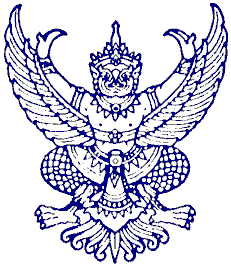        สำนักงาน ก.จ. และ ก.ท.          ถนนนครราชสีมา  เขตดุสิต  กทม. ๑๐๓๐๐ 